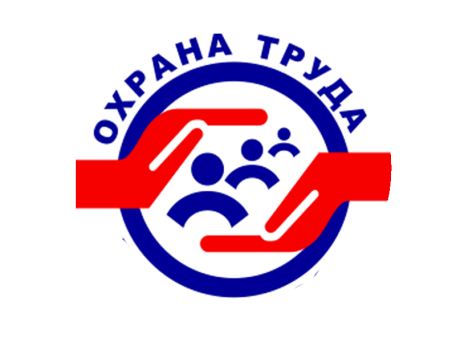 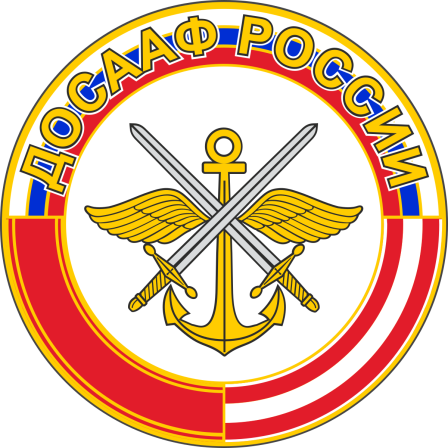 Внимание НОВИНКА!Каждая организация, независимо от численности и отраслевой специфики, должна обеспечить сотрудникам безопасные условия труда.Обучение работников по охране труда — обязанность работодателя. Невыполнение этой обязанности грозит работодателю штрафом от 110 000 до 130 000 рублей за каждого работника, который не прошел обучение или инструктаж (ч. 3 ст. 5.27.1 КоАП РФ).Обучение в области охраны труда, предназначено для:- Руководителей организаций;- Специалистов по охране труда; - Руководителей структурных подразделений;- Лиц, ответственным за охрану труда на предприятии,согласно ТК РФ 212 и Приказу 1/29, утвержденному Минтрудом и Минздравом, обучение по охране труда должно проводиться раз в 3 года и является обязательным.ПОУ « Кропоткинская АШ ДОСААФ России» приглашает вас и ваших сотрудников пройти онлайн-обучение по охране труда.
Какие этапы включает обучение по охране труда:- отправка заявки, заявления и соответствующих документов;- заключение договора на оказание услуг, оплата.После этого можно начинать освоение материала в соответствии с установленным графиком. По итогам обучения слушатель проходит тестирование и получает удостоверение, подтверждающее его компетенцию в сфере охраны труда.Наша образовательная организация  имеет лицензию, аккредитована Минтрудом России и оказывает услуги по обучению охране труда в соответствии законодательством РФ.Так же, мы вам предлагаем обязательное обучение, по оказанию первой доврачебной помощи и пожарно-технического минимума.Согласно Постановлению Минтруда РФ и Минобразования РФ от  № 1/29, п. 2.2.4, обучение по оказанию первой доврачебной помощи необходимо проходить ежегодно.Обучение пожарно техническому минимуму должно проводиться для работников организаций различного профиля не реже 1 раза за 3 года.Справки по телефону:8(86138) 6-35-81,8(918) 112-77-70 – учебная частьАдрес электронной почты  info@dosaaf-kropotkin.ru Место оказания услуги: Краснодарский край, г. Кропоткин, ул. Дугинец, 25.Документы высылаем почтой З А Я В К АПросим Вас произвести обучение наших сотрудников, по программе:   ______________________________________________________________________________________________________________________________________________ в количестве _____ часовПодтверждаю, что обязуюсь ознакомить вышеперечисленных сотрудников на сайте https://dosaaf-kropotkin.ru/  с: уставом образовательного учреждениялицензией на право ведения образовательной деятельностиправилами внутреннего распорядка для обучающихсяположениями: о приеме, отчислении, переводе, восстановлении, дистанционном обучении, промежуточной и итоговой аттестации, выдачи документов об образовании, об оказании платных образовательных услуг Скан/копии документов об образовании и реквизиты прилагаются. Ответственный за организацию обучения (ФИО): ________________________________Контактный телефон: _______________________________________________________Электронная почта:________________________________________________________dosaafkropotkin@mail.ru     8-861-38-6-35-81, 8(918)112-77-70  учебная частьРуководитель                   ______________                           _________________                                                                                    Подпись                                                                                        Фамилия, инициалы			Начальнику ПОУ «Кропоткинская АШ ДОСААФ России»		         Ельчищеву В. В.Заявление.    Прошу включить меня в число слушателей, обучающихся  по программе: ________________________________________________________________________________________________________________________________________________________________________________________________________________________________________________________________В количестве _____часов О себе сообщаю: (заполнять печатным шрифтом)Фамилия: _____________________________________________________________________________Имя, Отчество: ________________________________________________________________________ Дата рождения: _______________________________________________________________________Паспорт: серия ______ № _______________ выдан «____» _____________  ________г.кем __________________________________________________________________________________код подразделения _______________________________Адрес регистрации ( с индексом):______________________________________________________________________________________ Почтовый адрес ( если не совпадает):______________________________________________________________________________________ Телефон: ____________________________________ Е-mail: __________________________________Образование: _________________ Специальность (по диплому): ______________________________ Место работы: _________________________________________________________________________ Должность: ______________________________________ Стаж: _______________________________ В соответствии с Федеральным законом РФ от 26.07.2006г № 152-ФЗ «О персональных данных» подписывая данное заявление, я даю согласие образовательной организации и уполномоченным ей лицам на обработку и хранение своих персональных данных(на бумажных и электронных носителях) в целях исполнения условия договора.Указанное согласие может быть отозвано личным заявлением о прекращении обработки персональных данных.К заявлению прилагаю:Копию диплома о высшем, ср. спец образовании (без приложения), заверенную на предприятии;Дата: ______________________                                        Подпись: __________________________________ПОВЫШЕНИЕ КВАЛИФИКАЦИИОХРАНА ТРУДАПОВЫШЕНИЕ КВАЛИФИКАЦИИОХРАНА ТРУДАПОВЫШЕНИЕ КВАЛИФИКАЦИИОХРАНА ТРУДАПОВЫШЕНИЕ КВАЛИФИКАЦИИОХРАНА ТРУДАПОВЫШЕНИЕ КВАЛИФИКАЦИИОХРАНА ТРУДА1Повышения квалификации для руководителей и лиц ответственных за охрану труда в организациях40 часовдистанционно1000 руб.Удостоверение о повышении квалификацииПОВЫШЕНИЕ КВАЛИФИКАЦИИМЕДИЦИНАПОВЫШЕНИЕ КВАЛИФИКАЦИИМЕДИЦИНАПОВЫШЕНИЕ КВАЛИФИКАЦИИМЕДИЦИНАПОВЫШЕНИЕ КВАЛИФИКАЦИИМЕДИЦИНАПОВЫШЕНИЕ КВАЛИФИКАЦИИМЕДИЦИНА1«Обучение педагогических и социальных работников навыкам оказания первой доврачебной помощи до оказания медицинской помощи»18 часовдистанционно315 руб.Удостоверение о повышении квалификации2«Обучение водителей навыкам оказания первой помощи до оказания медицинской помощи»18 часовдистанционно315 руб.Удостоверение о повышении квалификации3«Оказание первой доврачебной помощи»(для работников и специалистов организаций)18 часовдистанционно315 руб.Удостоверение о повышении квалификацииПОВЫШЕНИЕ КВАЛИФИКАЦИИПОЖАРНО – ТЕХНИЧЕСКИЙ МИНИМУМПОВЫШЕНИЕ КВАЛИФИКАЦИИПОЖАРНО – ТЕХНИЧЕСКИЙ МИНИМУМПОВЫШЕНИЕ КВАЛИФИКАЦИИПОЖАРНО – ТЕХНИЧЕСКИЙ МИНИМУМПОВЫШЕНИЕ КВАЛИФИКАЦИИПОЖАРНО – ТЕХНИЧЕСКИЙ МИНИМУМПОВЫШЕНИЕ КВАЛИФИКАЦИИПОЖАРНО – ТЕХНИЧЕСКИЙ МИНИМУМ1«Пожарно-технический минимум для руководителей организаций и лиц, ответственных за пожарную безопасность, и проведение противопожарного инструктажа пожароопасных производств» 28 часовдистанционно600 руб.Удостоверение о повышении квалификации2«Пожарно-технический минимум для педагогических работников образовательных учреждений»9 часовдистанционно250 руб.Удостоверение о повышении квалификации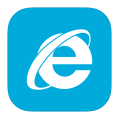 Сайт https://dosaaf-kropotkin.ru/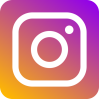 https://www.instagram.com/dosaaf_krop/ На фирменном бланке ПРИ НАПРАВЛЕНИИ ЗАЯВКИ ПРИЛОЖИТЬ СЛЕДУЮЩИЕ ДОКУМЕНТЫ:РЕКВИЗИТЫ ОРГАНИЗАЦИИ СКАН/КОПИЯ ДОКУМЕНТА ОБ ОБРАЗОВАНИИ КАЖДОГО, КТО СОБИРАЕТСЯ ПРОХОДИТЬ ОБУЧЕНИЕ ПО ПРОГРАММАМ     (только главная страница без приложений)                              НачальникуПОУ «Кропоткинская АШ ДОСААФ России»                        Ельчищеву В. В.№№п/пФамилия, имя, отчестводата рождения  (как в паспорте)Должность, занимаемая в организацииИмеющееся образованиеФорма обучения (очно/ дистанционно)Паспортные данные (серия, номер, кем и когда выдан, точный адрес прописки)№ телефонаАдрес электронной почты ОчноОчно-заочноЗаочно (дистанционно)